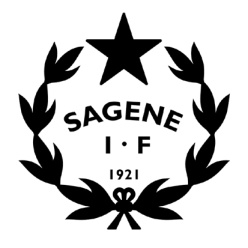 Tid: 		12. juni 2018 kl. 18Sted:		Møterommet i Bjølsenhallen.Inviterte:	Styrets medlemmer, både arbeidsutvalget og avdelingenes representanterFrafall: 	 	Adan, fotball, sykkel, bryting. SAKSLISTEÅpning av møtetGodkjenning av innkallingVedlegg: Innkalling styremøte 12.06.2018Vedtak: Innkallingen godkjennes uten anmerkninger.Godkjenning av protokollerVedlegg: Protokoll styremøte 13.03.2018Vedtak: Protokollen godkjennes uten anmerkninger. Vedtakssaker Organisering av styrearbeidet Bakgrunn: Arbeidsutvalget vedtok på møte 11. april i sak 14/18 at alle styremedlemmene skal velge et strategiområde (anlegg, org. utvikling, eller rekruttering) de ønsker å fokusere ekstra på (fremme saker, forberede saker). Vedlegg:	Fordeling av strategiområder på styremedlemmene.Vedtak:		Følgende fordeling vedtas: Anlegg: Håkon (tennis) Organisasjonsutvikling: Miriam (fotball), Remi (innebandy), Bitten (rugby)Rekruttering: Didrik (bandy), Konstantin (landhockey), Davide (bryting). Opptak av nye idretter?  Bakgrunn: Quidditch/ Rumpeldunk, Friends Cricket Club og dans har søkt om opptak i Sagene IF. Arbeidsutvalget vedtok i møte 22. mai i sak 18/22 prosess og kriterier for vurdering av søkerne, søkerne er informert om vedtaket. Det foreslås å sette ned en gruppe som skal jobbe fram en anbefaling til styret. Vedtak: Quidditch, Cricket og dans skal vurderes for opptak fram mot årsmøtet 2019. Styremedlemmene som har ansvar for strategiområdet rekruttering skal gjennomføre vurderingen i tråd med vedtatt prosess og kriterier. Daglig leder skal bidra med nødvendig bakgrunns info, og kalle inn til første møte. Klubbhus – Åpning og driftBakgrunn: 	Vi er i gang med innflyttingen i klubbhuset, Axel orienterer om status. Det ble gjennomført et møte mellom Sagene IF, KID og BYM 4. juni vdr. klubbhuset, referat ligger vedlagt. Styret bes diskutere hvordan vi skal forholde oss til feil/ mangler. Arbeidsutvalget vedtok i møte 22. mai i sak 18/18 hvilke innspill/ ønsker vi har til en driftsavtalen for klubbhuset. Bymiljøetaten har enda ikke kommet med et endelig forslag, og har signalisert at dette ikke vil skje før 1. august. Dette skyldes at det må gjøres en del avklaringer av prinsipiell karakter, noe som betyr at de har tatt våre innspill på alvor. Vi har imidlertid ikke noe avtale å vedta. Det er ikke laget noe driftsbudsjett for klubbhuset, dette bør på plass, og styret ber om innledende innspill fra styret. Styret bes vedta når klubbhuset åpner for vanlig drift og hva slags åpningstider huset skal ha, slik at ledergruppa kan starte arbeidet med å få på plass vaktlister og vaktrutiner.Vi skal ha vår egen åpningsfest for klubbhuset, styret bes vedta dato og opplegg. Vedlegg:		Møte SIF, KID, BYM – Status klubbhus.	Forslag til opplegg for åpningsfest. Vedtak:	 Vi skal orientere Oslo Idrettskrets om situasjonen/ status klubbhuset når det gjelder forsinket driftsavtale samt feil og mangler. Daglig leder skal utarbeide et utkast til driftsbudsjett for klubbhuset til første styremøte over sommeren. Det er et mål at driften skal gå med overskudd som kan fordeles til avdelingene i tråd med vår driftsmodell. Det skal legges opp til en prismodell for utleie der følgende stikkord er sentrale: Det skal være mest mulig aktivitet i alle rom, Sagene IFs medlemmer skal få rabatt, det skal differensiere på kurante/ ukurante tider, førstemann til mølla gjelder. 	Klubbhuset skal åpne for vanlig drift til skolestart 2018/2019. Klubbhusets åpningstider blir følgende: Man – fre kl. 16- 22.30, lø 9- 18 og søn 9- 16.	Åpningsfest for klubbhuset blir 25. august kl. 12- 16, og kjøres som en åpen dag i tråd med forslaget. Kioskdrift Bakgrunn: Vi bygger kiosk i klubbhuset og pusser opp kiosken i Bjølsenhallen, det følger av dette at vi må profesjonalisere vårt kioskdrift. Det er gjort noen avklaring ift lover/ regler og økonomi, ligger vedlagt.  	For at administrasjonen skal komme videre i arbeidet, bes styret avklare: Mål for driften – Størst mulig overskudd, best mulig tilbud til brukerne? Organiseringen av økonomien – fordeling overskudd/ underskudd, internfakturering? Kasseapparater –  ja/nei, kjøpe/ lease?Åpningstider – Hverdager, helger, ferier?  Vareutvalg – Sunt, prisnivå, møtemat? Arbeidstrening – Er dette aktuelt/ ønskelig?Vedlegg:	Avklaringer kioskdrift. Vedtak: Målet for driften av kiosken er å gå i størst mulig overskudd. Innebandy skal drive kiosken i Bjølsenhallen og får også overskuddet/ underskuddet herfra. I klubbhuset fordeles overskudd/ underskudd på avdelingene i tråd med driftsmodell for anlegg. Denne modellen skal kunne justeres etter erfaringer underveis. Kioskene skal være åpne alle dager, fra en time etter åpning av anlegget til en time før stenging av anlegget. Vi skal lease kasseapparat med skanner til begge kioskene. Kioskene skal i hovedsak ha en sunn profil, men vi skal ikke utelukke enkelte kioskvarer som er svært populære. Vi skal gå videre med Fretex som leverandør av fersk mat, men ikke inngå noe eksklusiv avtale.Styret er positive til å ha mennesker på arbeidstrening i kiosken på dagtid, så fremt vi klarer å gjennomføre dette på en god måte i tråd med ordningens hensikt/ mål. Det skal legges opp til resirkulering der det er mulig. Oslo Sommertid Bakgrunn:  	Pak og avdelingene er godt i gang med vaktlisten, status pt er at vi har 100 vakter og mangler 400. Vi har fått et utkast til kontrakt fra arrangør. Det er samme godtgjørelse som i fjor pr vakt, i tillegg får vi 10.000 kr for forarbeid, samt all pant (beregnet til 20- 40.000 flasker).Klubbhuset ligger innenfor konsertområdet og arrangør ønsker å leie kontorer i huset fom 20. juni tom 4. juli (14 dager). Kommunen ønsket først å leie ut selv, men har nå gått med på at vi kan gjøre dette. 	Styret bes ta stilling til følgende: Vi kan tjene en del penger på å leie ut klubbhuset –  Ja/ nei, hele/ deler, vilkår, priser? Mat til alle frivillige – Skal vi kjøpe inn dette eller ordne frivillig, økonomisk ramme?Aldersgrensen er 16 år - Skal vi ha opplegg for barna til foreldre som er på dugnad?	Vedlegg:	Kontrakt Oslo Sommertid – Sagene IFVedtak: Forslaget til kontrakt med Oslo sommertid vedtas med følgende endringer; Panteordningen skal legges inn. Sagene IF stiller seg positive til at Oslo kommune leier ut klubbhuset til Oslo sommertid under forutsetning av at vi får bestemme hvilke deler av klubbhuset som leies ut og at leieinntekter tilfaller oss. 	Sagene IF skal kjøpe inn enkel mat og drikke til alle frivillige på Oslo sommertid. 	Sagene IF skal ikke tilby barnepass for barn av frivillige under Oslo sommertid. Etter- skoletid- tilbud til 5.- 7. klasse? Bakgrunn: Sagene IF hadde tidlig i vår et møte med foreldreutvalgene (FAUene) på skolene i bydelen (Bjølsen, Sagene, Lilleborg, Nordpolen, Fernanda Nissen). Her kom det fram et samlet ønske om tilbud etter skoletid for 5.- 7. klasse i regi av Sagene IF. Bydelen v/ Ung metro (ungdomsklubben) ønsker også et slikt tilbud, da dette ikke finnes i dag. Vi er i dialog med dem ang et samarbeid fra skolestart 2018/2019, i første omgang om et tilbud 2 dager pr uke, der de er en av dagene hos oss i et av våre anlegg. Ung- metro vil stille med sine ansatte og styre markedsføringen. Tilbudet vil være gratis og foregå i tidsrommet etter skoletid – kl. 17. Bydelen er i gang å leter etter finansiering. Fordeler for oss vil være; rekruttering av ungdom som ikke pt er aktive, mulighet for å fylle ut stillingen til rekrutteringsleder med nye 20 %. Bakdelene for oss; merarbeid for admin, vi tjener ingen penger, ingen garanti for rekruttering. Styret bes diskutere om dette er noe vi ønsker å være med på og hvordan tilbudet i så fall bør innrettes. Vedtak: Sagene IF stiller seg positive til forslaget og ønsker å samarbeide med Ung- metro for å få det på plass fom skolestart 2018/2019. Forutsetningene er som følger: At finansieringen kommer på plass.At Pak Ling Li blir vår leder av tiltaket og at vi kan fylle ut hans stilling med minst 20 %. OrienteringssakerRegnskapsrapport.  Rapport utestående.Kartleggingsskjema avdelingene.Avviksrapportering HMS .Vedtaksprotokollen.MØTEPLANSTYRESAKER FREMOVER:Nye personvernregler (GDPR) Anleggssituasjonen for Sagene IF fotball – Status og løsningerRammer for sportslig aktivitet – Revidert sportsplanOslo sommertid - EvalueringOppfølging av utbyggingen av Voldsløkka sørNye nettsider og nytt medlemssystemMøteUkedagDatoTidspktStedStyretTirsdag12.06.1818:00BjølsenhallenAUTirsdag14.08.1818:00KlubbhusetStyretTirsdag28.08.1818:00KlubbhusetAUTirsdag 25.09.1818:00KlubbhusetAUTirsdag23.10.1818:00KlubbhusetAUTirsdag06.11.1818:00KlubbhusetStyret + julebordTirsdag12.12.1818:00Klubbhuset